Established Event Developer Grant Application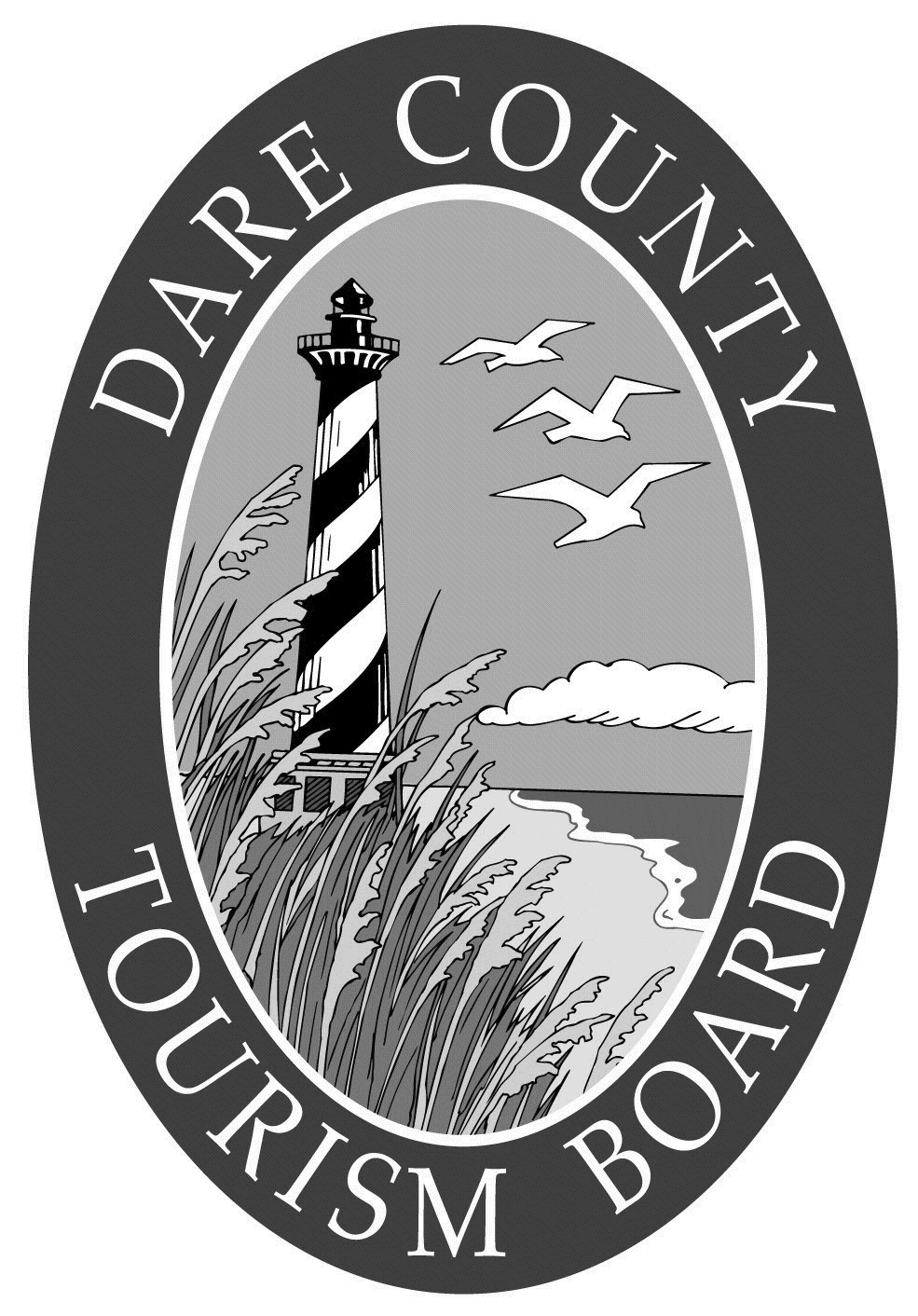 1. Applying Event Developer/Organization  ____________________________________________________2. Project Director _________________________________________________________________________3. Contact Information 	_____________________________________________		       	_____________________________________________		       	_____________________________________________4. Phone (______) _________________________		Fax (____) _________________5. Email _____________________________________________________________6. Amount of Grant Request (per year)  $___________________________________7. Description of event(s) to receive funding from this grant.  Description must include purpose, outline, needs assessment and intended results. Attach additional sheets if necessary.____________________________________________________________________________________________________________________________________________________________________________________________________________________________________________________________________________________________________________________________________________________________________________________________________________________________________________________________________________________________________________________________________________________________________________________________________________________________________________________________________________________________________________________________________________________________________________________________________________________________________________________________________________________________________________________________________________________________________________________________________________________________________________________________8. Describe, specifically, how the grant dollars will be spent and provide a rationale for utilizing the grant dollars in this way.  Attach additional pages as needed.EXPENSE TYPE			RATIONALE			AMOUNT 		______________________	__________________________		$_________________		______________________	__________________________		$_________________	______________________	__________________________		$_________________	______________________	__________________________		$_________________	______________________	__________________________		$_________________	______________________	__________________________		$_________________		9. Annual Budget for Event Developer/Organization $ _____________________ (include anticipated revenue by source and amount, expenditures, personnel costs, allocations to charitable organizations, and projected net income)10. Project Budget per Event $_________________________________(attach additional sheets if necessary)		Funds provided by applicant 		$______________________		Requested grant funds		 	$_______________________		Other sources of project funding				________________________________________ Amount $ ____________________		________________________________________ Amount $ ____________________		________________________________________ Amount $ ____________________		Expenditures		________________________________________ Amount $ ____________________		________________________________________ Amount $ ____________________		________________________________________ Amount $ ____________________11. Please describe how and to what extent the Event Developer will grow the event(s) over the next three (3) years, OR provide a description of the new event the Organization/Agency will create over the next three (3) years. Growth should be expressed as a percentage (%); new event attendance should be estimated: ____________________________________________________________________________________ ________________________________________________________________________________________________________________________________________________________________________12. Does the Event Developer receive any tax funding?	 			Yes		No	If yes, how much?  $___________________13. Does the Event Developer receive funding from a foundation(s)? 		Yes		No	If yes, how much?  $___________________14. Projected annual economic impact in Dare County?      $________________________________________15. Estimated number of room nights used for the event(s): ______________________________________16. Estimated number of out of market overnight visitors: _________________________________________17. Anticipated impact on accommodations: ____________________________________________________________________________________________________________________________________________18. Please describe how the Event Developer will quantify the number of out-of-market visitors at the event(s):_________________________________________________________________________________________________________________________________________________________________19. Name and Address to Appear on Reimbursement Check:	______________________________________________________________________________________________________________________________________________________________________________________________________________________________20. Is proof of non-profit status attached (must be a final determination from the Internal Revenue Service) 		   	Yes			NoI certify that the above information is true and correct to the best of my knowledge____________________________________		__________________________________           Signature of Project Director				DateReturn completed application to:Grants AdministratorOuter Banks Visitors Bureau